ЗАКОНРЕСПУБЛИКИ САХА (ЯКУТИЯ)ОБ ОХРАНЕ СЕМЬИ, МАТЕРИНСТВА, ОТЦОВСТВА И ДЕТСТВАВ РЕСПУБЛИКЕ САХА (ЯКУТИЯ)Принят постановлениемГосударственного Собрания (Ил Тумэн)Республики Саха (Якутия)от 17.12.2008 З N 148-IVНастоящий закон в соответствии с Конституцией Российской Федерации, Семейным кодексом Российской Федерации, федеральными законами определяет основные направления семейной политики в Республике Саха (Якутия), осуществляет правовое регулирование отношений, возникающих с участием семьи, устанавливает дополнительные меры государственной поддержки семей, имеющих детей (далее - дополнительные меры государственной поддержки).(в ред. Закона РС(Я) от 27.11.2015 1537-З N 631-V)Глава 1. ОБЩИЕ ПОЛОЖЕНИЯСтатья 1. Цель и задачи настоящего закона(в ред. Закона РС(Я) от 27.11.2015 1537-З N 631-V)1. Целями настоящего закона являются создание экономических, организационных и правовых условий для развития семьи, улучшение демографической ситуации в Республике Саха (Якутия).2. Задачами настоящего закона являются:1) создание условий для укрепления семьи как социального института, повышение социального статуса материнства и отцовства, возрождение семейных ценностей и традиций;2) создание условий для формирования сознательного и ответственного родительства;3) защита прав и интересов детей в семье;4) профилактика социального сиротства;5) создание системы мер государственной поддержки семьи, материнства, отцовства и детства.Статья 2. Законодательство Республики Саха (Якутия) об охране семьи, материнства, отцовства и детства1. Законодательство Республики Саха (Якутия) об охране семьи, материнства, отцовства и детства основывается на Конституции Российской Федерации, Семейном кодексе Российской Федерации, федеральных законах, иных нормативных правовых актах Российской Федерации, Конституции (Основном законе) Республики Саха (Якутия), законах и иных нормативных правовых актах Республики Саха (Якутия).2. Органы государственной власти Республики Саха (Якутия) и органы местного самоуправления вправе в пределах своей компетенции принимать нормативные правовые акты в области охраны семьи, материнства, отцовства и детства.Статья 2.1. Сфера действия настоящего закона(введена Законом РС(Я) от 27.11.2015 1537-З N 631-V)Действие настоящего закона распространяется на граждан Российской Федерации, постоянно проживающих на территории Республики Саха (Якутия) и имеющих несовершеннолетних детей.Статья 2.2. Основные понятия, используемые в настоящем законе(введена Законом РС(Я) от 27.11.2015 1537-З N 631-V)В настоящем законе используются следующие основные понятия:1) государственная поддержка семей, имеющих детей, - совокупность экономических, социальных и правовых мер, принимаемых органами государственной власти Республики Саха (Якутия) в целях повышения качества жизни семей, имеющих детей, и улучшения демографической ситуации в Республике Саха (Якутия);2) семья - объединение двух и более лиц, основанное на родстве и (или) свойстве (браке, усыновлении (удочерении) и иных формах принятия детей на воспитание), связанное общностью жизни, ведением совместного хозяйства и (или) воспитанием детей, а также личными и имущественными правами и обязанностями, предусмотренными законодательством;3) многодетная семья - семья, имеющая трех и более детей в возрасте до 18 лет и (или) до 23 лет (при условии обучения детей, достигших возраста 18 лет, в общеобразовательных организациях, профессиональных образовательных организациях по очной форме обучения, образовательных организациях высшего образования по очной форме обучения или прохождения детьми военной службы по призыву), соответствующая требованиям, предусмотренным частями 2 и 3 статьи 2 Закона Республики Саха (Якутия) "О статусе многодетной семьи в Республике Саха (Якутия)";(п. 3 в ред. Закона РС(Я) от 19.06.2019 2158-З N 227-VI)4) молодая семья - лица, состоящие в заключенном в установленном законодательством Российской Федерации порядке браке, в том числе воспитывающие ребенка (детей), либо лицо, являющееся единственным родителем (усыновителем) ребенка (детей), в возрасте до 35 лет включительно;(п. 4 в ред. Закона РС(Я) от 30.06.2021 2391-З N 693-VI)5) малоимущая семья - семья, среднедушевой доход которой ниже величины прожиточного минимума, установленного в соответствующей зоне Республики Саха (Якутия). Семья, признанная малоимущей в соответствии с законодательством, имеет право на получение социальной поддержки.Статья 3. Основные направления семейной политики в Республике Саха (Якутия)(в ред. Закона РС(Я) от 27.11.2015 1537-З N 631-V)1. Охрана семьи, материнства, отцовства и детства является приоритетным направлением семейной политики в Республике Саха (Якутия).(в ред. Закона РС(Я) от 27.11.2015 1537-З N 631-V)2. Основными задачами семейной политики в Республике Саха (Якутия) являются:(в ред. Закона РС(Я) от 27.11.2015 1537-З N 631-V)1) реализация семейной политики на территории Республики Саха (Якутия);2) проведение демографической политики, направленной на увеличение численности населения Республики Саха (Якутия);3) оказание правовой помощи и государственной поддержки семье;4) обеспечение условий для поддержания уровня жизни малоимущих семей;5) улучшение положения детей, беременных женщин, а также матерей, отцов и иных лиц, имеющих на воспитании детей;6) обеспечение условий для совмещения работающими гражданами, имеющими детей, профессиональных и семейных обязанностей;7) взаимодействие органов государственной власти Республики Саха (Якутия) с органами местного самоуправления, общественными объединениями, юридическими и физическими лицами в области охраны семьи, материнства, отцовства и детства;8) обеспечение государственных гарантий в области занятости членов семей, находящихся в трудной жизненной ситуации;(п. 8 в ред. Закона РС(Я) от 27.11.2015 1537-З N 631-V)9) поддержка организаций всех форм собственности, осуществляющих деятельность в сфере предоставления социальных услуг семьям, имеющим детей;(п. 9 в ред. Закона РС(Я) от 27.11.2015 1537-З N 631-V)10) создание рынка доступного и комфортного жилья для улучшения жилищных условий семей, имеющих детей;(п. 10 в ред. Закона РС(Я) от 27.11.2015 1537-З N 631-V)11) развитие системы охраны репродуктивного здоровья семьи;12) поддержка социально ориентированных некоммерческих организаций, осуществляющих деятельность по защите семьи, материнства, отцовства и детства;(п. 12 в ред. Закона РС(Я) от 18.04.2022 2468-З N 847-VI)13) развитие системы адресной помощи при оплате жилищно-коммунальных услуг в зависимости от состава и материального положения семьи;14) информирование населения о мерах, направленных на укрепление института семьи, семейных традиций и ответственного родительства;(п. 14 в ред. Закона РС(Я) от 27.11.2015 1537-З N 631-V)15) создание условий для развития экономического потенциала и экономической самостоятельности семьи, содействие занятости членов семьи.(п. 15 введен Законом РС(Я) от 27.11.2015 1537-З N 631-V)Глава 2. ПОЛНОМОЧИЯ ОРГАНОВ ГОСУДАРСТВЕННОЙ ВЛАСТИРЕСПУБЛИКИ САХА (ЯКУТИЯ) И ОРГАНОВ МЕСТНОГО САМОУПРАВЛЕНИЯВ ОБЛАСТИ ОХРАНЫ СЕМЬИ, МАТЕРИНСТВА, ОТЦОВСТВА И ДЕТСТВАСтатья 4. Полномочия органов государственной власти Республики Саха (Якутия) в области охраны семьи, материнства, отцовства и детстваК полномочиям органов государственной власти Республики Саха (Якутия) в области охраны семьи, материнства, отцовства и детства относятся:1) координация деятельности государственных, муниципальных и общественных организаций в области охраны семьи, материнства, отцовства и детства;2) разработка и реализация государственных программ Республики Саха (Якутия) в области охраны семьи, материнства, отцовства и детства;(в ред. Закона РС(Я) от 27.11.2015 1537-З N 631-V)3) оказание социальной помощи и поддержки семьям, нуждающимся в социальной защите;4) создание условий для возрождения и развития культурно-нравственных ценностей семьи, укрепления престижа семейного образа жизни, семейных традиций и родительского авторитета;5) поддержка предпринимательской деятельности семьи;6) осуществление информационной и просветительской деятельности, направленной на подготовку к семейной жизни;7) создание учреждений по вопросам брака и семьи для оказания юридической, педагогической, психологической, наркологической и иной помощи семье;8) развитие различных форм семейного устройства детей, оставшихся без попечения родителей;9) обеспечение повышения квалификации специалистов, работающих в области охраны семьи, материнства, отцовства и детства;10) взаимодействие с социально ориентированными некоммерческими организациями, осуществляющими в соответствии с учредительными документами деятельность по защите семьи, материнства, отцовства и детства, и оказание им поддержки;(п. 10 в ред. Закона РС(Я) от 18.04.2022 2468-З N 847-VI)11) осуществление иных полномочий в области охраны семьи, материнства, отцовства и детства.Статья 5. Полномочия органов местного самоуправления в области охраны семьи, материнства, отцовства и детства1. Органы местного самоуправления осуществляют меры государственной поддержки семьи в случае передачи им органами государственной власти Республики Саха (Якутия) отдельных государственных полномочий в соответствии с законодательством.2. Органы местного самоуправления в пределах переданных им отдельных государственных полномочий по осуществлению мер государственной поддержки семьи участвуют в реализации государственных программ Республики Саха (Якутия) в области охраны семьи, материнства, отцовства и детства.(в ред. Закона РС(Я) от 27.11.2015 1537-З N 631-V)Глава 3. ВЗАИМОДЕЙСТВИЕ ОРГАНОВ ИСПОЛНИТЕЛЬНОЙ ВЛАСТИРЕСПУБЛИКИ САХА (ЯКУТИЯ), РАБОТОДАТЕЛЕЙ, ПРОФСОЮЗОВ,ОБЩЕСТВЕННЫХ ОБЪЕДИНЕНИЙ В ОБЛАСТИ ОХРАНЫ СЕМЬИ,МАТЕРИНСТВА, ОТЦОВСТВА И ДЕТСТВАСтатья 6. Взаимодействие органов исполнительной власти Республики Саха (Якутия) с общественными объединениями семей1. Органы исполнительной власти Республики Саха (Якутия) оказывают поддержку, в соответствии с законодательством общественным объединениям семей, созданным и зарегистрированным в установленном законом порядке.(в ред. Закона РС(Я) от 18.04.2022 2468-З N 847-VI)2. Органы исполнительной власти Республики Саха (Якутия) привлекают полномочных представителей общественных объединений семей для подготовки и принятия решений, затрагивающих интересы многодетных семей.Статья 7. Взаимодействие работодателей с профсоюзами, общественными и иными объединениями в области охраны семьи, материнства, отцовства и детства1. Работодатели взаимодействуют с профсоюзами, общественными и иными объединениями в области охраны семьи, материнства, отцовства и детства.2. В коллективных и трудовых договорах могут устанавливаться дополнительные льготы для работника или членов его семьи.Глава 4. СЕМЬЯСтатья 8. Утратила силу. - Закон РС(Я) от 27.11.2015 1537-З N 631-V.Статья 9. Функции, права и обязанности семьи1. Семья выполняет экономическую, репродуктивную (детородную) и воспитательную функции.2. Права, затрагивающие интересы семьи, охраняются законом.3. Семья обязана содействовать реализации прав и законных интересов членов семьи.Статья 10. Экономическая функция семьиВыполнение экономической функции семьи заключается в обеспечении экономической самостоятельности за счет доходов от трудовой, предпринимательской и иной деятельности, не запрещенной федеральным законодательством.Статья 11. Репродуктивная (детородная) функция семьи1. Республика Саха (Якутия) поощряет рождение детей в семье и оказывает семье государственную поддержку в соответствии с федеральным законодательством и законодательством Республики Саха (Якутия).(в ред. Закона РС(Я) от 27.11.2015 1537-З N 631-V)2. Республика Саха (Якутия) в соответствии с Законом Республики Саха (Якутия) от 19 мая 1993 года N 1487-XII "Об охране здоровья населения в Республике Саха (Якутия)" реализует мероприятия в области охраны репродуктивного здоровья граждан в целях планирования семьи.(часть 2 в ред. Закона РС(Я) от 27.11.2015 1537-З N 631-V)Статья 12. Воспитательная функция семьиЧасть 1 утратила силу. - Закон РС(Я) от 27.11.2015 1537-З N 631-V.2. Основной функцией семьи является воспитание детей.(часть 2 в ред. Закона РС(Я) от 27.11.2015 1537-З N 631-V)3. За семьей признается обязанность воспитывать детей, определять формы, средства и методы семейного воспитания в соответствии с законодательством.(часть 3 в ред. Закона РС(Я) от 27.11.2015 1537-З N 631-V)4. Органы государственной власти Республики Саха (Якутия) и органы местного самоуправления создают необходимые условия для воспитания детей в семье.Глава 5. МАТЕРИНСТВО, ОТЦОВСТВО И ДЕТСТВОСтатья 13. Право на материнство и отцовствоРеспублика Саха (Якутия) создает необходимые условия для реализации права на материнство и отцовство.Статья 14. Равенство прав и обязанностей матери и отца1. Мать и отец имеют равные права на решение всех вопросов семейной жизни, воспитание и содержание детей, выполняют равные обязанности по отношению к семье, а также несут равную ответственность за содержание ребенка. Родители вправе заключить между собой письменное соглашение об участии в воспитании ребенка и о его содержании.2. Никто из родителей не вправе требовать преимущества в правах, ущемлять интересы друг друга. Это равенство сохраняется и при раздельном проживании родителей и ребенка. Родитель имеет право на общение с ребенком, участие в его воспитании, если ребенок проживает с другим родителем. Родитель, не проживающий вместе с ребенком, имеет право на получение полной информации о несовершеннолетнем ребенке.3. Споры между родителями, между родителями и ребенком, между родителями и государственными или общественными организациями по поводу осуществления родительских прав разрешаются судом исходя из интересов ребенка.Статья 15. Защита прав ребенка1. Республика Саха (Якутия) гарантирует реализацию прав ребенка на жизнь и полноценное физическое, интеллектуальное, духовное, нравственное и социальное развитие.2. Республика Саха (Якутия) охраняет права ребенка на неприкосновенность его личности, сохранение индивидуальности, честь и достоинство, свободу совести и религии, воспитание, образование, здоровье, другие личные и имущественные права.3. Защита прав ребенка осуществляется в семье родителями или иными законными представителями ребенка, в специальном учебно-воспитательном учреждении или специализированной медицинской организации - его администрацией.(в ред. Закона РС(Я) от 10.06.2014 1336-З N 227-V)4. Регулирование правоотношений, возникающих в сфере прав ребенка, осуществляется в соответствии с законодательством.5. Ребенок вправе выражать свое мнение при решении в семье любого вопроса, затрагивающего его интересы, а также быть заслушанным в ходе любого судебного или административного разбирательства в соответствии с законодательством.6. Контроль за реализацией и защитой прав ребенка возлагается на Уполномоченного по правам ребенка в Республике Саха (Якутия), республиканскую (межведомственную) комиссию по делам несовершеннолетних и защите их прав при Правительстве Республики Саха (Якутия), органы опеки и попечительства.Глава 6. ГОСУДАРСТВЕННАЯ ПОДДЕРЖКА СЕМЕЙ, ИМЕЮЩИХ ДЕТЕЙСтатья 16. Утратила силу. - Закон РС(Я) от 27.11.2015 1537-З N 631-V.Статья 17. Государственная поддержка многодетной семьиЧасть 1 утратила силу. - Закон РС(Я) от 27.11.2015 1537-З N 631-V.Часть 2 утратила силу. - Закон РС(Я) от 16.06.2011 952-З N 803-IV.3. Многодетной семье, среднедушевой доход которой не превышает величину прожиточного минимума в Республике Саха (Якутия), на каждого рожденного, усыновленного ребенка, обучающегося в государственной образовательной организации, реализующей образовательные программы начального общего, основного общего, среднего общего образования или среднего профессионального образования по программам подготовки квалифицированных рабочих (служащих), назначается ежегодная денежная выплата в размере и порядке, установленных Правительством Республики Саха (Якутия), для приобретения комплекта школьной, спортивной и другой детской (подростковой) одежды. Право на указанную выплату прекращается при достижении ребенком возраста восемнадцати лет. Районный коэффициент к денежной выплате не применяется.(в ред. Законов РС(Я) от 30.04.2014 1310-З N 177-V, от 27.11.2015 1537-З N 631-V, от 14.06.2022 2506-З N 923-VI)4. Республика Саха (Якутия) обеспечивает детей в возрасте до шести лет из многодетных семей бесплатными лекарственными препаратами для медицинского лечения, выписанными по рецептам врачей.(в ред. Законов РС(Я) от 21.02.2012 1030-З N 953-IV, от 10.06.2014 1336-З N 227-V)4.1. Право на получение республиканского материнского капитала "Семья" возникает при рождении (усыновлении) ребенка (детей), имеющего (имеющих) гражданство Российской Федерации, у граждан Российской Федерации, постоянно проживающих на территории Республики Саха (Якутия), в соответствии с Законом Республики Саха (Якутия) от 16 июня 2011 года 952-З N 803-IV "О республиканском материнском капитале "Семья".(часть 4.1 введена Законом РС(Я) от 27.11.2015 1537-З N 631-V)4.2. Земельные участки из земель, находящихся в государственной или муниципальной собственности, предоставляются бесплатно гражданам Российской Федерации, имеющим трех и более детей, в том числе приемным родителям, имеющим трех и более детей, в соответствии с Земельным кодексом Республики Саха (Якутия).(часть 4.2 введена Законом РС(Я) от 27.11.2015 1537-З N 631-V)5. Государственная поддержка многодетной семьи осуществляется посредством:1) устройства детей в первоочередном порядке в дошкольные образовательные организации;(в ред. Закона РС(Я) от 30.04.2014 1310-З N 177-V)2) предоставления в первоочередном порядке земельных участков в соответствии с земельным законодательством;(п. 2 в ред. Закона РС(Я) от 27.11.2015 1537-З N 631-V)3) предоставления социальных выплат, льготных кредитов на улучшение жилищных условий;(п. 3 в ред. Закона РС(Я) от 27.11.2015 1537-З N 631-V)4) квотирования рабочих мест для трудоустройства детей из многодетных семей в возрасте от 14 до 18 лет, а также родителей многодетной семьи в соответствии с Законом Республики Саха (Якутия) от 28 июня 2012 года 1093-З N 1079-IV "О квотировании рабочих мест для трудоустройства граждан, испытывающих трудности в поиске работы, в Республике Саха (Якутия)";(п. 4 введен Законом РС(Я) от 30.06.2021 2391-З N 693-VI)5) отнесения граждан с пятью и более несовершеннолетними детьми, включая совершеннолетних детей в возрасте до 23 лет, обучающихся в образовательных организациях по очной форме обучения, к отдельным категориям граждан при предоставлении субсидий на оплату жилого помещения и коммунальных услуг;(п. 5 введен Законом РС(Я) от 30.06.2021 2391-З N 693-VI)6) предоставления права на скидку в размере 50 процентов многодетным семьям с тремя и четырьмя детьми при посещении учреждений культуры и спорта, находящихся в государственной собственности Республики Саха (Якутия), и права на бесплатное посещение указанных учреждений многодетным семьям с пятью и более детьми в соответствии с утвержденным исполнительным органом государственной власти Республики Саха (Якутия) в сфере культуры или исполнительным органом государственной власти Республики Саха (Якутия) в сфере физической культуры и спорта порядком;(п. 6 в ред. Закона РС(Я) от 22.06.2023 2661-З N 1233-VI)7) предоставления государственной социальной помощи многодетным и приемным семьям, имеющим десять и более несовершеннолетних детей, включая совершеннолетних детей в возрасте до 23 лет, обучающихся в образовательных организациях по очной форме обучения, для приобретения транспортного средства на основе социального контракта.(п. 7 введен Законом РС(Я) от 30.06.2021 2391-З N 693-VI)6. Главой Республики Саха (Якутия) учреждаются знаки отличия и почетные знаки Республики Саха (Якутия) в целях морального стимулирования и признания заслуг матерей и отцов.(часть 6 в ред. Закона РС(Я) от 27.11.2015 1537-З N 631-V)Статья 18. Государственная поддержка молодой семьиЧасть 1 утратила силу. - Закон РС(Я) от 27.11.2015 1537-З N 631-V.2. Молодой семье при рождении первого ребенка (усыновлении первого ребенка в возрасте до одного года) предоставляется единовременная денежная выплата в размере и порядке, установленных постановлением Правительства Республики Саха (Якутия). Районный коэффициент к денежной выплате не применяется.(часть 2 в ред. Закона РС(Я) от 14.06.2022 2506-З N 923-VI)3. При рождении в молодой семье двойни или более детей одновременно единовременная компенсационная выплата назначается на каждого ребенка.4. Государственная поддержка молодой семьи осуществляется посредством:1) реализации мероприятий по улучшению жилищных условий молодых семей, признанных нуждающимися в соответствии с законодательством, в рамках государственных программ Республики Саха (Якутия);(п. 1 в ред. Закона РС(Я) от 27.11.2015 1537-З N 631-V)2) предоставления молодым родителям, обучающимся в образовательных организациях, академического отпуска для ухода за ребенком до достижения им возраста полутора лет;(в ред. Закона РС(Я) от 30.04.2014 1310-З N 177-V)3) развития системы консультирования молодых семей, находящихся в трудной жизненной ситуации, по социально-психологическим, правовым и другим вопросам;(в ред. Закона РС(Я) от 27.11.2015 1537-З N 631-V)4) поддержки предпринимательской деятельности молодой семьи;5) развития системы социального обслуживания молодой семьи;6) создания условий для организации досуга молодой семьи.Статья 19. Утратила силу. - Закон РС(Я) от 27.11.2015 1537-З N 631-V.Статья 20. Основания для отказа в предоставлении дополнительных мер государственной поддержки1. Дополнительные меры государственной поддержки не предоставляются:1) если ребенок находится на полном государственном обеспечении;2) родителю (усыновителю) на ребенка, в отношении которого он лишен родительских прав;3) родителю (усыновителю) на ребенка, выехавшего совместно с ним на постоянное место жительства за пределы Республики Саха (Якутия);4) если ребенок в возрасте до восемнадцати лет объявлен полностью дееспособным в соответствии с законодательством.Часть 2 утратила силу. - Закон РС(Я) от 27.11.2015 1537-З N 631-V.Глава 7. ФИНАНСОВОЕ ОБЕСПЕЧЕНИЕ ДОПОЛНИТЕЛЬНЫХ МЕРГОСУДАРСТВЕННОЙ ПОДДЕРЖКИСтатья 21. Финансирование дополнительных мер государственной поддержки1. Финансирование дополнительных мер государственной поддержки, в том числе расходов, связанных с их предоставлением, осуществляется за счет средств государственного бюджета Республики Саха (Якутия).2. Средства на финансирование дополнительных мер государственной поддержки предусматриваются в государственном бюджете Республики Саха (Якутия) на очередной финансовый год.3. Порядок предоставления дополнительных мер государственной поддержки устанавливается Правительством Республики Саха (Якутия).(часть 3 введена Законом РС(Я) от 27.11.2015 1537-З N 631-V)Глава 8. ОТВЕТСТВЕННОСТЬ ЗА НАРУШЕНИЕ НАСТОЯЩЕГО ЗАКОНАСтатья 22. Дисциплинарная, административная, гражданско-правовая ответственность за нарушение настоящего законаДолжностные лица органов государственной власти Республики Саха (Якутия), органов местного самоуправления, а также руководители организаций и учреждений всех форм собственности, родители (иные законные представители) ребенка, виновные в нарушении настоящего закона, несут дисциплинарную, административную, гражданско-правовую ответственность в соответствии с законодательством.Глава 9. ЗАКЛЮЧИТЕЛЬНЫЕ ПОЛОЖЕНИЯСтатья 23. Приведение нормативных правовых актов в соответствие с настоящим закономПредложить Главе Республики Саха (Якутия) и поручить Правительству Республики Саха (Якутия) и органам местного самоуправления привести свои нормативные правовые акты в соответствие с настоящим законом.(в ред. Закона РС(Я) от 27.11.2015 1537-З N 631-V)Статья 24. Вступление в силу настоящего законаНастоящий закон вступает в силу по истечении десяти дней со дня его официального опубликования.ПрезидентРеспублики Саха (Якутия)В.ШТЫРОВг. Якутск17 декабря 2008 года643-З N 147-IV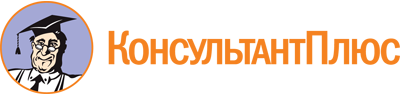 Закон Республики Саха (Якутия) от 17.12.2008 643-З N 147-IV
(ред. от 22.06.2023)
"Об охране семьи, материнства, отцовства и детства в Республике Саха (Якутия)"
(принят постановлением ГС (Ил Тумэн) РС(Я) от 17.12.2008 З N 148-IV)Документ предоставлен КонсультантПлюс

www.consultant.ru

Дата сохранения: 27.10.2023
 17 декабря 2008 года643-З N 147-IVСписок изменяющих документов(в ред. Законов РС(Я)от 16.06.2011 952-З N 803-IV, от 10.11.2011 966-З N 829-IV,от 21.02.2012 1030-З N 953-IV, от 30.04.2014 N 1310-З N 177-V,от 10.06.2014 1336-З N 227-V, от 27.11.2015 1537-З N 631-V,от 22.11.2017 1923-З N 1403-V, от 19.06.2019 2158-З N 227-VI,от 30.06.2021 2391-З N 693-VI, от 18.04.2022 2468-З N 847-VI,от 14.06.2022 2506-З N 923-VI, от 22.06.2023 2661-З N 1233-VI)О выявлении конституционно-правового смысла ч. 2 ст. 18 см. заключение Конституционного совета РС(Я) от 17.03.2022 N 1-З.